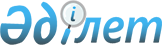 Райымбек аудандық мәслихатының 2022 жылғы 6 қаңтардағы № 20-79 "Райымбек ауданының ауылдық округтерінің 2022-2024 жылдарға арналған бюджеттері туралы" шешіміне өзгерістер енгізу туралыАлматы облысы Райымбек аудандық мәслихатының 2022 жылғы 16 қыркүйектегі № 35-163 шешімі
      Райымбек аудандық мәслихаты ШЕШТІ: 
      1. Райымбек аудандық мәслихатының "Райымбек ауданының ауылдық округтерінің 2022-2024 жылдарға арналған бюджеттері туралы" 2022 жылғы 6 қаңтардағы № 20-79 (Нормативтік құқықтық актілерді мемлекеттік тіркеу тізілімінде № 163 360 тіркелген, 2022 жылдың 14 қаңтарында Қазақстан Республикасы нормативтік құқықтық актілерінің эталондық бақылау банкінде жарияланған) шешіміне келесі өзгерістер енгізілсін:
      көрсетілген шешімнің 1, 2, 3, 4, 5, 6, 7, 8, 9, 10, 11-тармақтары жаңа редакцияда баяндалсын:
      "1. 2022-2024 жылдарға арналған Жамбыл ауылдық округінің бюджеті тиісінше осы шешімнің 1, 2, 3-қосымшаларына сәйкес, оның ішінде 2022 жылға келесі көлемдерде бекітілсін:
      1) кірістер 51 741 мың теңге, оның ішінде:
      салықтық түсімдер 8 708 мың теңге;
      салықтық емес түсімдер 0 теңге;
      негізгі капиталды сатудан түскен түсімдер 0 теңге;
      трансферттер түсімдері 43 033 мың теңге;
      2) шығындар 54 402 мың теңге;
      3) таза бюджеттік кредиттеу 0 теңге, оның ішінде:
      бюджеттік кредиттер 0 теңге;
      бюджеттік кредиттерді өтеу 0 теңге;
      4) қаржы активтерімен операциялар бойынша сальдо 0 теңге, оның ішінде:
      қаржылық активтерді сатып алу 0 теңге;
      мемлекеттің қаржы активтерін сатудан түсетін түсімдер 0 теңге;
      5) бюджет тапшылығы (профициті) (-) 2 661 мың теңге;
      6) бюджет тапшылығын қаржыландыру (профицитін пайдалану) 2 661 мың теңге, оның ішінде:
      қарыздар түсімдері 0 теңге;
      қарыздарды өтеу 0 теңге;
      бюджет қаражатының пайдаланылатын қалдықтары 2 661 мың теңге.";
      "2. 2022-2024 жылдарға арналған Қайнар ауылдық округінің бюджеті тиісінше осы шешімнің 4, 5, 6-қосымшаларына сәйкес, оның ішінде 2022 жылға келесі көлемдерде бекітілсін:
      1) кірістер 49 859 мың теңге, оның ішінде:
      салықтық түсімдер 9 450 мың теңге;
      салықтық емес түсімдер 0 теңге;
      негізгі капиталды сатудан түскен түсімдер 0 теңге;
      трансферттер түсімдері 40 409 мың теңге;
      2) шығындар 49 927 мың теңге;
      3) таза бюджеттік кредиттеу 0 теңге, оның ішінде:
      бюджеттік кредиттер 0 теңге;
      бюджеттік кредиттерді өтеу 0 теңге;
      4) қаржы активтерімен операциялар бойынша сальдо 0 теңге, оның ішінде:
      қаржылық активтерді сатып алу 0 теңге;
      мемлекеттің қаржы активтерін сатудан түсетін түсімдер 0 теңге;
      5) бюджет тапшылығы (профициті) (-) 68 мың теңге;
      6) бюджет тапшылығын қаржыландыру (профицитін пайдалану) 68 мың теңге, оның ішінде:
      қарыздар түсімдері 0 теңге;
      қарыздарды өтеу 0 теңге;
      бюджет қаражатының пайдаланылатын қалдықтары 68 мың теңге.";
      "3. 2022-2024 жылдарға арналған Қақпақ ауылдық округінің бюджеті тиісінше осы шешімнің 7, 8, 9-қосымшаларына сәйкес, оның ішінде 2022 жылға келесі көлемдерде бекітілсін:
      1) кірістер 46 846 мың теңге, оның ішінде:
      салықтық түсімдер 10 580 мың теңге;
      салықтық емес түсімдер 0 теңге;
      негізгі капиталды сатудан түскен түсімдер 0 теңге;
      трансферттер түсімдері 36 266 мың теңге;
      2) шығындар 47 192 мың теңге;
      3) таза бюджеттік кредиттеу 0 теңге, оның ішінде:
      бюджеттік кредиттер 0 теңге;
      бюджеттік кредиттерді өтеу 0 теңге;
      4) қаржы активтерімен операциялар бойынша сальдо 0 теңге, оның ішінде:
      қаржылық активтерді сатып алу 0 теңге;
      мемлекеттің қаржы активтерін сатудан түсетін түсімдер 0 теңге;
      5) бюджет тапшылығы (профициті) (-) 346 мың теңге;
      6) бюджет тапшылығын қаржыландыру (профицитін пайдалану) 346 мың теңге, оның ішінде:
      қарыздар түсімдері 0 теңге;
      қарыздарды өтеу 0 теңге;
      бюджет қаражатының пайдаланылатын қалдықтары 346 мың теңге.";
      "4. 2022-2024 жылдарға арналған Қарасаз ауылдық округінің бюджеті тиісінше осы шешімнің 10, 11, 12-қосымшаларына сәйкес, оның ішінде 2022 жылға келесі көлемдерде бекітілсін:
      1) кірістер 108 076 мың теңге, оның ішінде:
      салықтық түсімдер 9 950 мың теңге;
      салықтық емес түсімдер 0 теңге;
      негізгі капиталды сатудан түскен түсімдер 0 теңге;
      трансферттер түсімдері 98 126 мың теңге;
      2) шығындар 109 887 мың теңге;
      3) таза бюджеттік кредиттеу 0 теңге, оның ішінде:
      бюджеттік кредиттер 0 теңге;
      бюджеттік кредиттерді өтеу 0 теңге;
      4) қаржы активтерімен операциялар бойынша сальдо 0 теңге, оның ішінде:
      қаржылық активтерді сатып алу 0 теңге;
      мемлекеттің қаржы активтерін сатудан түсетін түсімдер 0 теңге;
      5) бюджет тапшылығы (профициті) (-) 1 811 мың теңге;
      6) бюджет тапшылығын қаржыландыру (профицитін пайдалану) 1 811 мың теңге, оның ішінде:
      қарыздар түсімдері 0 теңге;
      қарыздарды өтеу 0 теңге;
      бюджет қаражатының пайдаланылатын қалдықтары 1 811 мың теңге.";
      "5. 2022-2024 жылдарға арналған Нарынқол ауылдық округінің бюджеті тиісінше осы шешімнің 13, 14, 15-қосымшаларына сәйкес, оның ішінде 2022 жылға келесі көлемдерде бекітілсін:
      1) кірістер 103 305 мың теңге, оның ішінде:
      салықтық түсімдер 24 945 мың теңге;
      салықтық емес түсімдер 0 теңге;
      негізгі капиталды сатудан түскен түсімдер 0 теңге;
      трансферттер түсімдері 78 360 мың теңге;
      2) шығындар 138 614 мың теңге;
      3) таза бюджеттік кредиттеу 0 теңге, оның ішінде:
      бюджеттік кредиттер 0 теңге;
      бюджеттік кредиттерді өтеу 0 теңге;
      4) қаржы активтерімен операциялар бойынша сальдо 0 теңге, оның ішінде:
      қаржылық активтерді сатып алу 0 теңге;
      мемлекеттің қаржы активтерін сатудан түсетін түсімдер 0 теңге;
      5) бюджет тапшылығы (профициті) (-) 35 309 мың теңге;
      6) бюджет тапшылығын қаржыландыру (профицитін пайдалану) 35 309 мың теңге, оның ішінде:
      қарыздар түсімдері 0 теңге;
      қарыздарды өтеу 0 теңге;
      бюджет қаражатының пайдаланылатын қалдықтары 35 309 мың теңге.";
      "6. 2022-2024 жылдарға арналған Сарыжаз ауылдық округінің бюджеті тиісінше осы шешімнің 16, 17, 18-қосымшаларына сәйкес, оның ішінде 2022 жылға келесі көлемдерде бекітілсін:
      1) кірістер 169 271 мың теңге, оның ішінде:
      салықтық түсімдер 16 334 мың теңге;
      салықтық емес түсімдер 0 теңге;
      негізгі капиталды сатудан түскен түсімдер 0 теңге;
      трансферттер түсімдері 152 937 мың теңге;
      2) шығындар 169 526 мың теңге;
      3) таза бюджеттік кредиттеу 0 теңге, оның ішінде:
      бюджеттік кредиттер 0 теңге;
      бюджеттік кредиттерді өтеу 0 теңге;
      4) қаржы активтерімен операциялар бойынша сальдо 0 теңге, оның ішінде:
      қаржылық активтерді сатып алу 0 теңге;
      мемлекеттің қаржы активтерін сатудан түсетін түсімдер 0 теңге;
      5) бюджет тапшылығы (профициті) (-) 255 мың теңге;
      6) бюджет тапшылығын қаржыландыру (профицитін пайдалану) 255 мың теңге, оның ішінде:
      қарыздар түсімдері 0 теңге;
      қарыздарды өтеу 0 теңге;
      бюджет қаражатының пайдаланылатын қалдықтары 255 мың теңге.";
      "7. 2022-2024 жылдарға арналған Сүмбе ауылдық округінің бюджеті тиісінше осы шешімнің 19, 20, 21-қосымшаларына сәйкес, оның ішінде 2022 жылға келесі көлемдерде бекітілсін:
      1) кірістер 64 350 мың теңге, оның ішінде:
      салықтық түсімдер 17 535 мың теңге;
      салықтық емес түсімдер 0 теңге;
      негізгі капиталды сатудан түскен түсімдер 0 теңге;
      трансферттер түсімдері 46 815 мың теңге;
      2) шығындар 68 174 мың теңге;
      3) таза бюджеттік кредиттеу 0 теңге, оның ішінде:
      бюджеттік кредиттер 0 теңге;
      бюджеттік кредиттерді өтеу 0 теңге;
      4) қаржы активтерімен операциялар бойынша сальдо 0 теңге, оның ішінде:
      қаржылық активтерді сатып алу 0 теңге;
      мемлекеттің қаржы активтерін сатудан түсетін түсімдер 0 теңге;
      5) бюджет тапшылығы (профициті) (-) 3 824 мың теңге;
      6) бюджет тапшылығын қаржыландыру (профицитін пайдалану) 3 824 мың теңге, оның ішінде:
      қарыздар түсімдері 0 теңге;
      қарыздарды өтеу 0 теңге;
      бюджет қаражатының пайдаланылатын қалдықтары 3 824 мың теңге.";
      "8. 2022-2024 жылдарға арналған Текес ауылдық округінің бюджеті тиісінше осы шешімнің 22, 23, 24-қосымшаларына сәйкес, оның ішінде 2022 жылға келесі көлемдерде бекітілсін:
      1) кірістер 52 900 мың теңге, оның ішінде:
      салықтық түсімдер 13 655 мың теңге;
      салықтық емес түсімдер 0 теңге;
      негізгі капиталды сатудан түскен түсімдер 0 теңге;
      трансферттер түсімдері 39 245 мың теңге;
      2) шығындар 53 321 мың теңге;
      3) таза бюджеттік кредиттеу 0 теңге, оның ішінде:
      бюджеттік кредиттер 0 теңге;
      бюджеттік кредиттерді өтеу 0 теңге;
      4) қаржы активтерімен операциялар бойынша сальдо 0 теңге, оның ішінде:
      қаржылық активтерді сатып алу 0 теңге;
      мемлекеттің қаржы активтерін сатудан түсетін түсімдер 0 теңге;
      5) бюджет тапшылығы (профициті) (-) 421 мың теңге;
      6) бюджет тапшылығын қаржыландыру (профицитін пайдалану) 421 мың теңге, оның ішінде:
      қарыздар түсімдері 0 теңге;
      қарыздарды өтеу 0 теңге;
      бюджет қаражатының пайдаланылатын қалдықтары 421 мың теңге.";
      "9. 2022-2024 жылдарға арналған Тегістік ауылдық округінің бюджеті тиісінше осы шешімнің 25, 26, 27-қосымшаларына сәйкес, оның ішінде 2022 жылға келесі көлемдерде бекітілсін:
      1) кірістер 44 302 мың теңге, оның ішінде:
      салықтық түсімдер 3 136 мың теңге;
      салықтық емес түсімдер 0 теңге;
      негізгі капиталды сатудан түскен түсімдер 0 теңге;
      трансферттер түсімдері 41 166 мың теңге;
      2) шығындар 44 460 мың теңге;
      3) таза бюджеттік кредиттеу 0 теңге, оның ішінде:
      бюджеттік кредиттер 0 теңге;
      бюджеттік кредиттерді өтеу 0 теңге;
      4) қаржы активтерімен операциялар бойынша сальдо 0 теңге, оның ішінде:
      қаржылық активтерді сатып алу 0 теңге;
      мемлекеттің қаржы активтерін сатудан түсетін түсімдер 0 теңге;
      5) бюджет тапшылығы (профициті) (-) 158 мың теңге;
      6) бюджет тапшылығын қаржыландыру (профицитін пайдалану) 158 мың теңге, оның ішінде:
      қарыздар түсімдері 0 теңге;
      қарыздарды өтеу 0 теңге;
      бюджет қаражатының пайдаланылатын қалдықтары 158 мың теңге.";
      "10. 2022-2024 жылдарға арналған Ұзақ батыр ауылдық округінің бюджеті тиісінше осы шешімнің 28, 29, 30-қосымшаларына сәйкес, оның ішінде 2022 жылға келесі көлемдерде бекітілсін:
      1) кірістер 51 713 мың теңге, оның ішінде:
      салықтық түсімдер 8 150 мың теңге;
      салықтық емес түсімдер 0 теңге;
      негізгі капиталды сатудан түскен түсімдер 0 теңге;
      трансферттер түсімдері 43 563 мың теңге;
      2) шығындар 52 015 мың теңге;
      3) таза бюджеттік кредиттеу 0 теңге, оның ішінде:
      бюджеттік кредиттер 0 теңге;
      бюджеттік кредиттерді өтеу 0 теңге;
      4) қаржы активтерімен операциялар бойынша сальдо 0 теңге, оның ішінде:
      қаржылық активтерді сатып алу 0 теңге;
      мемлекеттің қаржы активтерін сатудан түсетін түсімдер 0 теңге;
      5) бюджет тапшылығы (профициті) (-) 302 мың теңге;
      6) бюджет тапшылығын қаржыландыру (профицитін пайдалану) 302 мың теңге, оның ішінде:
      қарыздар түсімдері 0 теңге;
      қарыздарды өтеу 0 теңге;
      бюджет қаражатының пайдаланылатын қалдықтары 302 мың теңге.";
      "11. 2022-2024 жылдарға арналған Шәлкөде ауылдық округінің бюджеті тиісінше осы шешімнің 31, 32, 33-қосымшаларына сәйкес, оның ішінде 2022 жылға келесі көлемдерде бекітілсін:
      1) кірістер 69 129 мың теңге, оның ішінде:
      салықтық түсімдер 9 061 мың теңге;
      салықтық емес түсімдер 0 теңге;
      негізгі капиталды сатудан түскен түсімдер 0 теңге;
      трансферттер түсімдері 60 068 мың теңге;
      2) шығындар 69 156 мың теңге;
      3) таза бюджеттік кредиттеу 0 теңге, оның ішінде:
      бюджеттік кредиттер 0 теңге;
      бюджеттік кредиттерді өтеу 0 теңге;
      4) қаржы активтерімен операциялар бойынша сальдо 0 теңге, оның ішінде:
      қаржылық активтерді сатып алу 0 теңге;
      мемлекеттің қаржы активтерін сатудан түсетін түсімдер 0 теңге;
      5) бюджет тапшылығы (профициті) (-) 27 мың теңге;
      6) бюджет тапшылығын қаржыландыру (профицитін пайдалану) 27 мың теңге, оның ішінде:
      қарыздар түсімдері 0 теңге;
      қарыздарды өтеу 0 теңге;
      бюджет қаражатының пайдаланылатын қалдықтары 27 мың теңге.".
      2. Көрсетілген шешімнің 1, 4, 7, 10, 13, 16, 19, 22, 25, 28, 31-қосымшалары осы шешімнің 1, 2, 3, 4, 5, 6, 7, 8, 9, 10, 11-қосымшаларына сәйкес жаңа редакцияда баяндалсын.
      13. Осы шешім 2022 жылдың 1 қаңтарынан бастап қолданысқа енгізіледі. 2022 жылға арналған Жамбыл ауылдық округінің бюджеті 2022 жылға арналған Қайнар ауылдық округінің бюджеті 2022 жылға арналған Қақпақ ауылдық округінің бюджеті 2022 жылға арналған Қарасаз ауылдық округінің бюджеті 2022 жылға арналған Нарынқол ауылдық округінің бюджеті 2022 жылға арналған Сарыжаз ауылдық округінің бюджеті 2022 жылға арналған Сүмбе ауылдық округінің бюджеті 2022 жылға арналған Текес ауылдық округінің бюджеті 2022 жылға арналған Тегістік ауылдық округінің бюджеті 2022 жылға арналған Ұзақ батыр ауылдық округінің бюджеті 2022 жылға арналған Шәлкөде ауылдық округінің бюджеті
					© 2012. Қазақстан Республикасы Әділет министрлігінің «Қазақстан Республикасының Заңнама және құқықтық ақпарат институты» ШЖҚ РМК
				
      Аудандық мәслихат хатшысы

Г.Арипова
Райымбек аудандық мәслихатының 2022 жылғы 16 қыркүйектегі № 35-163 шешіміне 1-қосымшаРайымбек аудандық мәслихатының 2022 жылғы 6 қаңтардағы "Райымбек ауданының ауылдық округтерінің 2022-2024 жылдарға арналған бюджеті туралы" № 20-49 шешіміне 1-қосымша
Санаты 
Санаты 
Санаты 
Санаты 
Сомасы,
мың теңге
Сыныбы
Сыныбы
Сыныбы
Сомасы,
мың теңге
Кіші сыныбы
Кіші сыныбы
Кіші сыныбы
Сомасы,
мың теңге
 Атауы
Сомасы,
мың теңге
 I. Кірістер
51 141
1
Салықтық түсімдер
8 708
01
Табыс салығы
200
2
Жеке табыс салығы
200
04
Меншiкке салынатын салықтар
8 508
1
Мүлiкке салынатын салықтар
800
3
Жер салығы
180
4
Көлiк құралдарына салынатын салық
7 528 
4
Трансферттердің түсімдері
42 433
02
Мемлекеттік басқарудың жоғары тұрған органдарынан түсетін трансферттер
42 433
3
Аудандардың (облыстық маңызы бар қаланың) бюджетінен трансферттер
42 433
Функционалдық топ
Функционалдық топ
Функционалдық топ
Функционалдық топ
Функционалдық топ
Сомасы
(мың теңге)
Кіші функция
Кіші функция
Кіші функция
Кіші функция
Сомасы
(мың теңге)
Бюджеттік бағдарламалардың әкімшісі
Бюджеттік бағдарламалардың әкімшісі
Бюджеттік бағдарламалардың әкімшісі
Сомасы
(мың теңге)
Бағдарлама
Бағдарлама
Сомасы
(мың теңге)
 Атауы
Сомасы
(мың теңге)
ІІ. Шығындар
54 402
01
Жалпы сипаттағы мемлекеттiк қызметтер
38 618
1
Мемлекеттiк басқарудың жалпы функцияларын орындайтын өкiлдi, атқарушы және басқа органдар
38 618
124
Аудандық маңызы бар қала, ауыл, кент, ауылдық округ әкімінің аппараты
38 618
001
Аудандық маңызы бар қала, ауыл, кент, ауылдық округ әкімінің қызметін қамтамасыз ету жөніндегі қызметтер
37 578
022
Мемлекеттік органның күрделі шығыстары
1 040
07
Тұрғын үй-коммуналдық шаруашылық
4 584
3
Елді-мекендерді көркейту
4 584
124
Аудандық маңызы бар қала, ауыл, кент, ауылдық округ әкімінің аппараты
4 584
008
Елді мекендердегі көшелерді жарықтандыру
1 574
009
Елді мекендердің санитариясын қамтамасыз ету
1 160
011
Елді мекендерді абаттандыру мен көгалдандыру
1 850
12
Көлiк және коммуникация
11 200
1
Автомобиль көлiгi
11 200
124
Аудандық маңызы бар қала, ауыл, кент, ауылдық округ әкімінің аппараты
11 200
013
Аудандық маңызы бар қалаларда, ауылдарда, кенттерде, ауылдық округтерде автомобиль жолдарының жұмыс істеуін қамтамасыз ету
1 200
045
Аудандық маңызы бар қалаларда, ауылдарда, кенттерде, ауылдық округтерде автомобиль жолдарын күрделі және орташа жөндеу
10 000
ІІІ. Таза бюджеттік кредиттеу
0
 Бюджеттік кредиттер
0
Санаты
Санаты
Санаты
Санаты
Сомасы
(мың теңге)
Сыныбы 
Сыныбы 
Сыныбы 
Сомасы
(мың теңге)
Кіші сыныбы
Кіші сыныбы
Сомасы
(мың теңге)
Атауы
Сомасы
(мың теңге)
Бюджеттік кредиттерді өтеу
0
5
Бюджеттік кредиттерді өтеу
0
01
Бюджеттік кредиттерді өтеу
0
1
Мемлекеттік бюджеттен берілген бюджеттік кредиттерді өтеу
0
Функционалдық топ
Функционалдық топ
Функционалдық топ
Функционалдық топ
Функционалдық топ
Сомасы
(мың теңге)
Кіші функция
Кіші функция
Кіші функция
Кіші функция
Сомасы
(мың теңге)
Бюджеттік бағдарламалардың әкімшісі
Бюджеттік бағдарламалардың әкімшісі
Бюджеттік бағдарламалардың әкімшісі
Сомасы
(мың теңге)
Бағдарлама
Бағдарлама
Сомасы
(мың теңге)
 Атауы
Сомасы
(мың теңге)
Қаржы активтерімен операциялар бойынша сальдо
0
Санаты
Санаты
Санаты
Санаты
Сомасы
(мың теңге)
Сыныбы
Сыныбы
Сыныбы
Сомасы
(мың теңге)
Кіші сыныбы
Кіші сыныбы
Сомасы
(мың теңге)
Атауы
Сомасы
(мың теңге)
Мемлекеттің қаржы активтерін сатудан түсетін түсімдер
0
Санаты
Санаты
Санаты
Санаты
Сомасы
(мың теңге)
Сыныбы
Сыныбы
Сыныбы
Сомасы
(мың теңге)
Кіші сыныбы
Кіші сыныбы
Сомасы
(мың теңге)
Атауы
Сомасы
(мың теңге)
V. Бюджет тапшылығы (профициті)
-2 661
VI. Бюджет тапшылығын қаржыландыру (профицитін пайдалану)
2 661
7
Қарыздар түсімдері
0
01
Мемлекеттік ішкі қарыздар
0
2
Қарыз алу келісім-шарттары
0
8
Бюджет қаражатының пайдаланылатын қалдықтары
2 661
01
Бюджет қаражаты қалдықтары
2 661
1
Бюджет қаражатының бос қалдықтары
2 661
Функционалдық топ
Функционалдық топ
Функционалдық топ
Функционалдық топ
Функционалдық топ
Сомасы 
(мың теңге)
Кіші функция
Кіші функция
Кіші функция
Кіші функция
Сомасы 
(мың теңге)
Бюджеттік бағдарламалардың әкімшісі
Бюджеттік бағдарламалардың әкімшісі
Бюджеттік бағдарламалардың әкімшісі
Сомасы 
(мың теңге)
Бағдарлама
Бағдарлама
Сомасы 
(мың теңге)
 Атауы
Сомасы 
(мың теңге)
16
Қарыздарды өтеу
0
1
Қарыздарды өтеу
0
124
Аудандық маңызы бар қала, ауыл, кент, ауылдық округ әкімінің аппараты
0
056
Аудандық маңызы бар қала, ауыл, кент, ауылдық округ әкімі аппаратының жоғары тұрған бюджет алдындағы борышын өтеу
0Райымбек аудандық мәслихатының 2022 жылғы 16 қыркүйектегі № 35-163 шешіміне 2-қосымшаРайымбек аудандық мәслихатының 2022 жылғы 6 қаңтардағы "Райымбек ауданының ауылдық округтерінің 2022-2024 жылдарға арналған бюджеті туралы" № 20-49 шешіміне 4-қосымша
Санаты 
Санаты 
Санаты 
Санаты 
Сомасы,
мың теңге
Сыныбы
Сыныбы
Сыныбы
Сомасы,
мың теңге
Кіші сыныбы
Кіші сыныбы
Кіші сыныбы
Сомасы,
мың теңге
 Атауы
Сомасы,
мың теңге
 I. Кірістер
49 859
1
Салықтық түсімдер
9 450
01
Табыс салығы
250
2
Жеке табыс салығы
250
04
Меншiкке салынатын салықтар
9 200
1
Мүлiкке салынатын салықтар
500
3
Жер салығы
200
4
Көлiк құралдарына салынатын салық
8 500 
4
Трансферттердің түсімдері
40 409
02
Мемлекеттік басқарудың жоғары тұрған органдарынан түсетін трансферттер
40 409
3
Аудандардың (облыстық маңызы бар қаланың) бюджетінен трансферттер
40 409
Функционалдық топ
Функционалдық топ
Функционалдық топ
Функционалдық топ
Функционалдық топ
Сомасы,
мың теңге
Кіші функция
Кіші функция
Кіші функция
Кіші функция
Сомасы,
мың теңге
Бюджеттік бағдарламалардың әкімшісі
Бюджеттік бағдарламалардың әкімшісі
Бюджеттік бағдарламалардың әкімшісі
Сомасы,
мың теңге
Бағдарлама
Бағдарлама
Сомасы,
мың теңге
Атауы
ІІ. Шығындар
49 927
01
Жалпы сипаттағы мемлекеттiк қызметтер
45 033
1
Мемлекеттiк басқарудың жалпы функцияларын орындайтын өкiлдi, атқарушы және басқа органдар
45 033
124
Аудандық маңызы бар қала, ауыл, кент, ауылдық округ әкімінің аппараты
45 033
001
Аудандық маңызы бар қала, ауыл, кент, ауылдық округ әкімінің қызметін қамтамасыз ету жөніндегі қызметтер
39 033
022
Мемлекеттік органның күрделі шығыстары
6 000
07
Тұрғын үй-коммуналдық шаруашылық
3 694
3
Елді-мекендерді көркейту
3 694
124
Аудандық маңызы бар қала, ауыл, кент, ауылдық округ әкімінің аппараты
3 694
008
Елді мекендердегі көшелерді жарықтандыру
889
009
Елді мекендердің санитариясын қамтамасыз ету
1 205
011
Елді мекендерді абаттандыру мен көгалдандыру
1 600
12
Көлiк және коммуникация
1 200
1
Автомобиль көлiгi
1 200
124
Аудандық маңызы бар қала, ауыл, кент, ауылдық округ әкімінің аппараты
1 200
013
Аудандық маңызы бар қалаларда, ауылдарда, кенттерде, ауылдық округтерде автомобиль жолдарының жұмыс істеуін қамтамасыз ету
1 200
ІІІ. Таза бюджеттік кредиттеу
0
 Бюджеттік кредиттер
0
Санаты
Санаты
Санаты
Санаты
Сомасы
(мың теңге)
Сыныбы 
Сыныбы 
Сыныбы 
Сомасы
(мың теңге)
Кіші сыныбы
Кіші сыныбы
Сомасы
(мың теңге)
Атауы
Сомасы
(мың теңге)
Бюджеттік кредиттерді өтеу
0
5
Бюджеттік кредиттерді өтеу
0
01
Бюджеттік кредиттерді өтеу
0
1
Мемлекеттік бюджеттен берілген бюджеттік кредиттерді өтеу
0
Функционалдық топ
Функционалдық топ
Функционалдық топ
Функционалдық топ
Функционалдық топ
Сомасы
(мың теңге)
Кіші функция
Кіші функция
Кіші функция
Кіші функция
Сомасы
(мың теңге)
Бюджеттік бағдарламалардың әкімшісі
Бюджеттік бағдарламалардың әкімшісі
Бюджеттік бағдарламалардың әкімшісі
Сомасы
(мың теңге)
Бағдарлама
Бағдарлама
Сомасы
(мың теңге)
 Атауы
Сомасы
(мың теңге)
Қаржы активтерімен операциялар бойынша сальдо
0
Санаты
Санаты
Санаты
Санаты
Сомасы
(мың теңге)
Сыныбы
Сыныбы
Сыныбы
Сомасы
(мың теңге)
Кіші сыныбы
Кіші сыныбы
Сомасы
(мың теңге)
Атауы
Сомасы
(мың теңге)
Мемлекеттің қаржы активтерін сатудан түсетін түсімдер
0
Санаты
Санаты
Санаты
Санаты
Сомасы
(мың теңге)
Сыныбы
Сыныбы
Сыныбы
Сомасы
(мың теңге)
Кіші сыныбы
Кіші сыныбы
Сомасы
(мың теңге)
Атауы
Сомасы
(мың теңге)
V. Бюджет тапшылығы (профициті)
-68
VI. Бюджет тапшылығын қаржыландыру (профицитін пайдалану)
68
7
Қарыздар түсімдері
0
01
Мемлекеттік ішкі қарыздар
0
2
Қарыз алу келісім-шарттары
0
8
Бюджет қаражатының пайдаланылатын қалдықтары
68
01
Бюджет қаражаты қалдықтары
68
1
Бюджет қаражатының бос қалдықтары
68
Функционалдық топ
Функционалдық топ
Функционалдық топ
Функционалдық топ
Функционалдық топ
Сомасы 
(мың теңге)
Кіші функция
Кіші функция
Кіші функция
Кіші функция
Сомасы 
(мың теңге)
Бюджеттік бағдарламалардың әкімшісі
Бюджеттік бағдарламалардың әкімшісі
Бюджеттік бағдарламалардың әкімшісі
Сомасы 
(мың теңге)
Бағдарлама
Бағдарлама
Сомасы 
(мың теңге)
 Атауы
Сомасы 
(мың теңге)
16
Қарыздарды өтеу
0
1
Қарыздарды өтеу
0
124
Аудандық маңызы бар қала, ауыл, кент, ауылдық округ әкімінің аппараты
0
056
Аудандық маңызы бар қала, ауыл, кент, ауылдық округ әкімі аппаратының жоғары тұрған бюджет алдындағы борышын өтеу
0Райымбек аудандық мәслихатының 2022 жылғы 16 қыркүйектегі № 35-163 шешіміне 3-қосымшаРайымбек аудандық мәслихатының 2022 жылғы 6 қаңтардағы "Райымбек ауданының ауылдық округтерінің 2022-2024 жылдарға арналған бюджеті туралы" № 20-49 шешіміне 7-қосымша
Санаты 
Санаты 
Санаты 
Санаты 
Сомасы,
мың теңге
Сыныбы
Сыныбы
Сыныбы
Сомасы,
мың теңге
Кіші сыныбы
Кіші сыныбы
Кіші сыныбы
Сомасы,
мың теңге
 Атауы
Сомасы,
мың теңге
 I. Кірістер
46 846
1
Салықтық түсімдер
10 580
01
Табыс салығы
300
2
Жеке табыс салығы
300
04
Меншiкке салынатын салықтар
10 280
1
Мүлiкке салынатын салықтар
480
3
Жер салығы
200
4
Көлiк құралдарына салынатын салық
9 600 
4
Трансферттердің түсімдері
36 266
02
Мемлекеттік басқарудың жоғары тұрған органдарынан түсетін трансферттер
36 266
3
Аудандардың (облыстық маңызы бар қаланың) бюджетінен трансферттер
36 266
Функционалдық топ
Функционалдық топ
Функционалдық топ
Функционалдық топ
Функционалдық топ
Сомасы,
мың теңге
Кіші функция
Кіші функция
Кіші функция
Кіші функция
Сомасы,
мың теңге
Бюджеттік бағдарламалардың әкімшісі
Бюджеттік бағдарламалардың әкімшісі
Бюджеттік бағдарламалардың әкімшісі
Сомасы,
мың теңге
Бағдарлама
Бағдарлама
Сомасы,
мың теңге
Атауы
ІІ. Шығындар
47 192
01
Жалпы сипаттағы мемлекеттiк қызметтер
41 497
1
Мемлекеттiк басқарудың жалпы функцияларын орындайтын өкiлдi, атқарушы және басқа органдар
41 497
124
Аудандық маңызы бар қала, ауыл, кент, ауылдық округ әкімінің аппараты
41 497
001
Аудандық маңызы бар қала, ауыл, кент, ауылдық округ әкімінің қызметін қамтамасыз ету жөніндегі қызметтер
35 300
022
Мемлекеттік органның күрделі шығыстары
6 197
07
Тұрғын үй-коммуналдық шаруашылық
4 346
3
Елді-мекендерді көркейту
4 346
124
Аудандық маңызы бар қала, ауыл, кент, ауылдық округ әкімінің аппараты
4 346
008
Елді мекендердегі көшелерді жарықтандыру
1 336
009
Елді мекендердің санитариясын қамтамасыз ету
 1 160
011
Елді мекендерді абаттандыру мен көгалдандыру
1 850
12
Көлiк және коммуникация
1 200
1
Автомобиль көлiгi
1 200
124
Аудандық маңызы бар қала, ауыл, кент, ауылдық округ әкімінің аппараты
1 200
013
Аудандық маңызы бар қалаларда, ауылдарда, кенттерде, ауылдық округтерде автомобиль жолдарының жұмыс істеуін қамтамасыз ету
1 200
15
Трансферттер
149
1
Трансферттер
149
124
Аудандық маңызы бар қала, ауыл, кент, ауылдық округ әкімінің аппараты
149
048
Пайдаланылмаған (толық пайдаланылмаған) нысаналы трансферттерді қайтару
149
ІІІ. Таза бюджеттік кредиттеу
0
 Бюджеттік кредиттер
0
Санаты
Санаты
Санаты
Санаты
Сомасы
(мың теңге)
Сыныбы 
Сыныбы 
Сыныбы 
Сомасы
(мың теңге)
Кіші сыныбы
Кіші сыныбы
Сомасы
(мың теңге)
Атауы
Сомасы
(мың теңге)
Бюджеттік кредиттерді өтеу
0
5
Бюджеттік кредиттерді өтеу
0
01
Бюджеттік кредиттерді өтеу
0
1
Мемлекеттік бюджеттен берілген бюджеттік кредиттерді өтеу
0
Функционалдық топ
Функционалдық топ
Функционалдық топ
Функционалдық топ
Функционалдық топ
Сомасы
(мың теңге)
Кіші функция
Кіші функция
Кіші функция
Кіші функция
Сомасы
(мың теңге)
Бюджеттік бағдарламалардың әкімшісі
Бюджеттік бағдарламалардың әкімшісі
Бюджеттік бағдарламалардың әкімшісі
Сомасы
(мың теңге)
Бағдарлама
Бағдарлама
Сомасы
(мың теңге)
 Атауы
Сомасы
(мың теңге)
Қаржы активтерімен операциялар бойынша сальдо
0
Санаты
Санаты
Санаты
Санаты
Сомасы
(мың теңге)
Сыныбы
Сыныбы
Сыныбы
Сомасы
(мың теңге)
Кіші сыныбы
Кіші сыныбы
Сомасы
(мың теңге)
Атауы
Сомасы
(мың теңге)
Мемлекеттің қаржы активтерін сатудан түсетін түсімдер
0
Санаты
Санаты
Санаты
Санаты
Сомасы
(мың теңге)
Сыныбы
Сыныбы
Сыныбы
Сомасы
(мың теңге)
Кіші сыныбы
Кіші сыныбы
Сомасы
(мың теңге)
Атауы
Сомасы
(мың теңге)
V. Бюджет тапшылығы (профициті)
-346
VI. Бюджет тапшылығын қаржыландыру (профицитін пайдалану)
346
7
Қарыздар түсімдері
0
01
Мемлекеттік ішкі қарыздар
0
2
Қарыз алу келісім-шарттары
0
8
Бюджет қаражатының пайдаланылатын қалдықтары
346
01
Бюджет қаражаты қалдықтары
346
1
Бюджет қаражатының бос қалдықтары
346
Функционалдық топ
Функционалдық топ
Функционалдық топ
Функционалдық топ
Функционалдық топ
Сомасы 
(мың теңге)
Кіші функция
Кіші функция
Кіші функция
Кіші функция
Сомасы 
(мың теңге)
Бюджеттік бағдарламалардың әкімшісі
Бюджеттік бағдарламалардың әкімшісі
Бюджеттік бағдарламалардың әкімшісі
Сомасы 
(мың теңге)
Бағдарлама
Бағдарлама
Сомасы 
(мың теңге)
 Атауы
Сомасы 
(мың теңге)
16
Қарыздарды өтеу
0
1
Қарыздарды өтеу
0
124
Аудандық маңызы бар қала, ауыл, кент, ауылдық округ әкімінің аппараты
0
056
Аудандық маңызы бар қала, ауыл, кент, ауылдық округ әкімі аппаратының жоғары тұрған бюджет алдындағы борышын өтеу
0Райымбек аудандық мәслихатының 2022 жылғы 16 қыркүйектегі № 35-163 шешіміне 4-қосымшаРайымбек аудандық мәслихатының 2022 жылғы 6 қаңтардағы "Райымбек ауданының ауылдық округтерінің 2022-2024 жылдарға арналған бюджеті туралы" № 20-49 шешіміне 10-қосымша
Санаты 
Санаты 
Санаты 
Санаты 
Сомасы,
мың теңге
Сыныбы
Сыныбы
Сыныбы
Сомасы,
мың теңге
Кіші сыныбы
Кіші сыныбы
Сомасы,
мың теңге
Атауы
Сомасы,
мың теңге
 I. Кірістер
108 076
1
Салықтық түсімдер
9 950
01
Табыс салығы
600
2
Жеке табыс салығы
600
04
Меншiкке салынатын салықтар
9 350
1
Мүлiкке салынатын салықтар
600
3
Жер салығы
200
4
Көлiк құралдарына салынатын салық
8 550
4
Трансферттердің түсімдері
98 126
02
Мемлекеттік басқарудың жоғары тұрған органдарынан түсетін трансферттер
98 126
3
Аудандардың (облыстық маңызы бар қаланың) бюджетінен трансферттер
98 126
Функционалдық топ
Функционалдық топ
Функционалдық топ
Функционалдық топ
Функционалдық топ
Сомасы,
мың теңге
Кіші функция
Кіші функция
Кіші функция
Кіші функция
Сомасы,
мың теңге
Бюджеттік бағдарламалардың әкімшісі
Бюджеттік бағдарламалардың әкімшісі
Бюджеттік бағдарламалардың әкімшісі
Сомасы,
мың теңге
Бағдарлама
Бағдарлама
Сомасы,
мың теңге
Атауы
ІІ. Шығындар
109 887
01
Жалпы сипаттағы мемлекеттiк қызметтер
94 447
1
Мемлекеттiк басқарудың жалпы функцияларын орындайтын өкiлдi, атқарушы және басқа органдар
94 447
124
Аудандық маңызы бар қала, ауыл, кент, ауылдық округ әкімінің аппараты
94 447
001
Аудандық маңызы бар қала, ауыл, кент, ауылдық округ әкімінің қызметін қамтамасыз ету жөніндегі қызметтер
38 173
022
Мемлекеттік органның күрделі шығыстары
56 274
07
Тұрғын үй-коммуналдық шаруашылық
5 575
3
Елді-мекендерді көркейту
5 575
124
Аудандық маңызы бар қала, ауыл, кент, ауылдық округ әкімінің аппараты
5 575
008
Елді мекендердегі көшелерді жарықтандыру
1 420
009
Елді мекендердің санитариясын қамтамасыз ету
1 505
011
Елді мекендерді абаттандыру мен көгалдандыру
2 650
12
Көлiк және коммуникация
1 200
1
Автомобиль көлiгi
1 200
124
Аудандық маңызы бар қала, ауыл, кент, ауылдық округ әкімінің аппараты
1 200
013
Аудандық маңызы бар қалаларда, ауылдарда, кенттерде, ауылдық округтерде автомобиль жолдарының жұмыс істеуін қамтамасыз ету
1 200
13
Басқалар
8 665
9
Басқалар
8 665
124
Аудандық маңызы бар қала, ауыл, кент, ауылдық округ әкімінің аппараты
8 665
040
Өңірлерді дамытудың 2025 жылға дейінгі бағдарламасы шеңберінде өңірлерді экономикалық дамытуға жәрдемдесу бойынша шараларды іске асыруға ауылдық елді мекендерді жайластыруды шешуге арналған іс-шараларды іске асыру
8 665
ІІІ. Таза бюджеттік кредиттеу
0
 Бюджеттік кредиттер
0
Санаты
Санаты
Санаты
Санаты
Сомасы
(мың теңге)
Сыныбы 
Сыныбы 
Сыныбы 
Сомасы
(мың теңге)
Кіші сыныбы
Кіші сыныбы
Сомасы
(мың теңге)
Атауы
Сомасы
(мың теңге)
Бюджеттік кредиттерді өтеу
0
5
Бюджеттік кредиттерді өтеу
0
01
Бюджеттік кредиттерді өтеу
0
1
Мемлекеттік бюджеттен берілген бюджеттік кредиттерді өтеу
0
Функционалдық топ
Функционалдық топ
Функционалдық топ
Функционалдық топ
Функционалдық топ
Сомасы
(мың теңге)
Кіші функция
Кіші функция
Кіші функция
Кіші функция
Сомасы
(мың теңге)
Бюджеттік бағдарламалардың әкімшісі
Бюджеттік бағдарламалардың әкімшісі
Бюджеттік бағдарламалардың әкімшісі
Сомасы
(мың теңге)
Бағдарлама
Бағдарлама
Сомасы
(мың теңге)
 Атауы
Сомасы
(мың теңге)
Қаржы активтерімен операциялар бойынша сальдо
0
Санаты
Санаты
Санаты
Санаты
Сомасы
(мың теңге)
Сыныбы
Сыныбы
Сыныбы
Сомасы
(мың теңге)
Кіші сыныбы
Кіші сыныбы
Сомасы
(мың теңге)
Атауы
Сомасы
(мың теңге)
Мемлекеттің қаржы активтерін сатудан түсетін түсімдер
0
Санаты
Санаты
Санаты
Санаты
Сомасы
(мың теңге)
Сыныбы
Сыныбы
Сыныбы
Сомасы
(мың теңге)
Кіші сыныбы
Кіші сыныбы
Сомасы
(мың теңге)
Атауы
Сомасы
(мың теңге)
V. Бюджет тапшылығы (профициті)
-1 811
VI. Бюджет тапшылығын қаржыландыру (профицитін пайдалану)
1 811
7
Қарыздар түсімдері
0
01
Мемлекеттік ішкі қарыздар
0
2
Қарыз алу келісім-шарттары
0
8
Бюджет қаражатының пайдаланылатын қалдықтары
1 811
01
Бюджет қаражаты қалдықтары
1 811
1
Бюджет қаражатының бос қалдықтары
1 811
Функционалдық топ
Функционалдық топ
Функционалдық топ
Функционалдық топ
Функционалдық топ
Сомасы 
(мың теңге)
Кіші функция
Кіші функция
Кіші функция
Кіші функция
Сомасы 
(мың теңге)
Бюджеттік бағдарламалардың әкімшісі
Бюджеттік бағдарламалардың әкімшісі
Бюджеттік бағдарламалардың әкімшісі
Сомасы 
(мың теңге)
Бағдарлама
Бағдарлама
Сомасы 
(мың теңге)
 Атауы
Сомасы 
(мың теңге)
16
Қарыздарды өтеу
0
1
Қарыздарды өтеу
0
124
Аудандық маңызы бар қала, ауыл, кент, ауылдық округ әкімінің аппараты
0
056
Аудандық маңызы бар қала, ауыл, кент, ауылдық округ әкімі аппаратының жоғары тұрған бюджет алдындағы борышын өтеу
0Райымбек аудандық мәслихатының 2022 жылғы 16 қыркүйектегі № 35-163 шешіміне 5-қосымшаРайымбек аудандық мәслихатының 2022 жылғы 6 қаңтардағы "Райымбек ауданының ауылдық округтерінің 2022-2024 жылдарға арналған бюджеті туралы" № 20-49 шешіміне 13-қосымша
Санаты 
Санаты 
Санаты 
Санаты 
Сомасы,
мың теңге
Сыныбы
Сыныбы
Сыныбы
Сомасы,
мың теңге
Кіші сыныбы
Кіші сыныбы
Сомасы,
мың теңге
Атауы
Сомасы,
мың теңге
 I. Кірістер
103 305
1
Салықтық түсімдер
24 945
01
Табыс салығы
1 930
2
Жеке табыс салығы
1 930
04
Меншiкке салынатын салықтар
23 015
1
Мүлiкке салынатын салықтар
1 680
3
Жер салығы
1 000
4
Көлiк құралдарына салынатын салық
20 335
4
Трансферттердің түсімдері
78 360
02
Мемлекеттік басқарудың жоғары тұрған органдарынан түсетін трансферттер
78 360
3
Аудандардың (облыстық маңызы бар қаланың) бюджетінен трансферттер
78 360
Функционалдық топ
Функционалдық топ
Функционалдық топ
Функционалдық топ
Функционалдық топ
Сомасы,
мың теңге
Кіші функция
Кіші функция
Кіші функция
Кіші функция
Сомасы,
мың теңге
Бюджеттік бағдарламалардың әкімшісі
Бюджеттік бағдарламалардың әкімшісі
Бюджеттік бағдарламалардың әкімшісі
Сомасы,
мың теңге
Бағдарлама
Бағдарлама
Сомасы,
мың теңге
Атауы
ІІ. Шығындар
138 614
01
Жалпы сипаттағы мемлекеттiк қызметтер
47 020
1
Мемлекеттiк басқарудың жалпы функцияларын орындайтын өкiлдi, атқарушы және басқа органдар
47 020
124
Аудандық маңызы бар қала, ауыл, кент, ауылдық округ әкімінің аппараты
47 020
001
Аудандық маңызы бар қала, ауыл, кент, ауылдық округ әкімінің қызметін қамтамасыз ету жөніндегі қызметтер
46 720
022
Мемлекеттік органның күрделі шығыстары
300
07
Тұрғын үй-коммуналдық шаруашылық
73 794
3
Елді-мекендерді көркейту
73 794
124
Аудандық маңызы бар қала, ауыл, кент, ауылдық округ әкімінің аппараты
73 794
008
Елді мекендердегі көшелерді жарықтандыру
27 000
009
Елді мекендердің санитариясын қамтамасыз ету
1 427
011
Елді мекендерді абаттандыру мен көгалдандыру
45 367
12
Көлiк және коммуникация
17 800
1
Автомобиль көлiгi
17 800
124
Аудандық маңызы бар қала, ауыл, кент, ауылдық округ әкімінің аппараты
17 800
013
Аудандық маңызы бар қалаларда, ауылдарда, кенттерде, ауылдық округтерде автомобиль жолдарының жұмыс істеуін қамтамасыз ету
17 800
ІІІ. Таза бюджеттік кредиттеу
0
Бюджеттік кредиттер
0
Санаты
Санаты
Санаты
Санаты
Сомасы
(мың теңге)
Сыныбы 
Сыныбы 
Сыныбы 
Сомасы
(мың теңге)
Кіші сыныбы
Кіші сыныбы
Сомасы
(мың теңге)
Атауы
Сомасы
(мың теңге)
Бюджеттік кредиттерді өтеу
0
5
Бюджеттік кредиттерді өтеу
0
01
Бюджеттік кредиттерді өтеу
0
1
Мемлекеттік бюджеттен берілген бюджеттік кредиттерді өтеу
0
Функционалдық топ
Функционалдық топ
Функционалдық топ
Функционалдық топ
Функционалдық топ
Сомасы
(мың теңге)
Кіші функция
Кіші функция
Кіші функция
Кіші функция
Сомасы
(мың теңге)
Бюджеттік бағдарламалардың әкімшісі
Бюджеттік бағдарламалардың әкімшісі
Бюджеттік бағдарламалардың әкімшісі
Сомасы
(мың теңге)
Бағдарлама
Бағдарлама
Сомасы
(мың теңге)
 Атауы
Сомасы
(мың теңге)
Қаржы активтерімен операциялар бойынша сальдо
0
Санаты
Санаты
Санаты
Санаты
Сомасы
(мың теңге)
Сыныбы
Сыныбы
Сыныбы
Сомасы
(мың теңге)
Кіші сыныбы
Кіші сыныбы
Сомасы
(мың теңге)
Атауы
Сомасы
(мың теңге)
Мемлекеттің қаржы активтерін сатудан түсетін түсімдер
0
Санаты
Санаты
Санаты
Санаты
Сомасы
(мың теңге)
Сыныбы
Сыныбы
Сыныбы
Сомасы
(мың теңге)
Кіші сыныбы
Кіші сыныбы
Сомасы
(мың теңге)
Атауы
Сомасы
(мың теңге)
V. Бюджет тапшылығы (профициті)
-35 309
VI. Бюджет тапшылығын қаржыландыру (профицитін пайдалану)
35 309
7
Қарыздар түсімдері
0
01
Мемлекеттік ішкі қарыздар
0
2
Қарыз алу келісім-шарттары
0
8
Бюджет қаражатының пайдаланылатын қалдықтары
35 309
01
Бюджет қаражаты қалдықтары
35 309
1
Бюджет қаражатының бос қалдықтары
35 309
Функционалдық топ
Функционалдық топ
Функционалдық топ
Функционалдық топ
Функционалдық топ
Сомасы 
(мың теңге)
Кіші функция
Кіші функция
Кіші функция
Кіші функция
Сомасы 
(мың теңге)
Бюджеттік бағдарламалардың әкімшісі
Бюджеттік бағдарламалардың әкімшісі
Бюджеттік бағдарламалардың әкімшісі
Сомасы 
(мың теңге)
Бағдарлама
Бағдарлама
Сомасы 
(мың теңге)
 Атауы
Сомасы 
(мың теңге)
16
Қарыздарды өтеу
0
1
Қарыздарды өтеу
0
124
Аудандық маңызы бар қала, ауыл, кент, ауылдық округ әкімінің аппараты
0
056
Аудандық маңызы бар қала, ауыл, кент, ауылдық округ әкімі аппаратының жоғары тұрған бюджет алдындағы борышын өтеу
0Райымбек аудандық мәслихатының 2022 жылғы 16 қыркүйектегі № 35-163 шешіміне 6-қосымшаРайымбек аудандық мәслихатының 2022 жылғы 6 қаңтардағы "Райымбек ауданының ауылдық округтерінің 2022-2024 жылдарға арналған бюджеті туралы" № 20-49 шешіміне 16-қосымша
Санаты 
Санаты 
Санаты 
Санаты 
Сомасы,
мың теңге
Сыныбы
Сыныбы
Сыныбы
Сомасы,
мың теңге
Кіші сыныбы
Кіші сыныбы
Сомасы,
мың теңге
Атауы
Сомасы,
мың теңге
 I. Кірістер
169 771
1
Салықтық түсімдер
16 334
01
Табыс салығы
840
2
Жеке табыс салығы
840
04
Меншiкке салынатын салықтар
15 494
1
Мүлiкке салынатын салықтар
885
3
Жер салығы
850
4
Көлiк құралдарына салынатын салық
13 759
4
Трансферттердің түсімдері
153 437
02
Мемлекеттік басқарудың жоғары тұрған органдарынан түсетін трансферттер
153 437 
3
Аудандардың (облыстық маңызы бар қаланың) бюджетінен трансферттер
153 437 
Функционалдық топ
Функционалдық топ
Функционалдық топ
Функционалдық топ
Функционалдық топ
Сомасы,
мың теңге
Кіші функция
Кіші функция
Кіші функция
Кіші функция
Сомасы,
мың теңге
Бюджеттік бағдарламалардың әкімшісі
Бюджеттік бағдарламалардың әкімшісі
Бюджеттік бағдарламалардың әкімшісі
Сомасы,
мың теңге
Бағдарлама
Бағдарлама
Сомасы,
мың теңге
Атауы
ІІ. Шығындар
170 026
01
Жалпы сипаттағы мемлекеттiк қызметтер
162 290
1
Мемлекеттiк басқарудың жалпы функцияларын орындайтын өкiлдi, атқарушы және басқа органдар
162 290
124
Аудандық маңызы бар қала, ауыл, кент, ауылдық округ әкімінің аппараты
162 290
001
Аудандық маңызы бар қала, ауыл, кент, ауылдық округ әкімінің қызметін қамтамасыз ету жөніндегі қызметтер
42 582
022
Мемлекеттік органның күрделі шығыстары
119 708
07
Тұрғын үй-коммуналдық шаруашылық
6 333
3
Елді-мекендерді көркейту
6 333
124
Аудандық маңызы бар қала, ауыл, кент, ауылдық округ әкімінің аппараты
6 333
008
Елді мекендердегі көшелерді жарықтандыру
2 126
009
Елді мекендердің санитариясын қамтамасыз ету
1 457
011
Елді мекендерді абаттандыру мен көгалдандыру
2 750
12
Көлiк және коммуникация
1 400
1
Автомобиль көлiгi
1 400
124
Аудандық маңызы бар қала, ауыл, кент, ауылдық округ әкімінің аппараты
1 400
013
Аудандық маңызы бар қалаларда, ауылдарда, кенттерде, ауылдық округтерде автомобиль жолдарының жұмыс істеуін қамтамасыз ету
1 400
15
Трансферттер
3
1
Трансферттер
3
124
Аудандық маңызы бар қала, ауыл, кент, ауылдық округ әкімінің аппараты
3
048
Пайдаланылмаған (толық пайдаланылмаған) нысаналы трансферттерді қайтару
3
ІІІ. Таза бюджеттік кредиттеу
0
 Бюджеттік кредиттер
0
Санаты
Санаты
Санаты
Санаты
Сомасы
(мың теңге)
Сыныбы 
Сыныбы 
Сыныбы 
Сомасы
(мың теңге)
Кіші сыныбы
Кіші сыныбы
Сомасы
(мың теңге)
Атауы
Сомасы
(мың теңге)
Бюджеттік кредиттерді өтеу
0
5
Бюджеттік кредиттерді өтеу
0
01
Бюджеттік кредиттерді өтеу
0
1
Мемлекеттік бюджеттен берілген бюджеттік кредиттерді өтеу
0
Функционалдық топ
Функционалдық топ
Функционалдық топ
Функционалдық топ
Функционалдық топ
Сомасы
(мың теңге)
Кіші функция
Кіші функция
Кіші функция
Кіші функция
Сомасы
(мың теңге)
Бюджеттік бағдарламалардың әкімшісі
Бюджеттік бағдарламалардың әкімшісі
Бюджеттік бағдарламалардың әкімшісі
Сомасы
(мың теңге)
Бағдарлама
Бағдарлама
Сомасы
(мың теңге)
 Атауы
Сомасы
(мың теңге)
Қаржы активтерімен операциялар бойынша сальдо
0
Санаты
Санаты
Санаты
Санаты
Сомасы
(мың теңге)
Сыныбы
Сыныбы
Сыныбы
Сомасы
(мың теңге)
Кіші сыныбы
Кіші сыныбы
Сомасы
(мың теңге)
Атауы
Сомасы
(мың теңге)
Мемлекеттің қаржы активтерін сатудан түсетін түсімдер
0
Санаты
Санаты
Санаты
Санаты
Сомасы
(мың теңге)
Сыныбы
Сыныбы
Сыныбы
Сомасы
(мың теңге)
Кіші сыныбы
Кіші сыныбы
Сомасы
(мың теңге)
Атауы
Сомасы
(мың теңге)
V. Бюджет тапшылығы (профициті)
-255
VI. Бюджет тапшылығын қаржыландыру (профицитін пайдалану)
255
7
Қарыздар түсімдері
0
01
Мемлекеттік ішкі қарыздар
0
2
Қарыз алу келісім-шарттары
0
8
Бюджет қаражатының пайдаланылатын қалдықтары
255
01
Бюджет қаражаты қалдықтары
255
1
Бюджет қаражатының бос қалдықтары
255
Функционалдық топ
Функционалдық топ
Функционалдық топ
Функционалдық топ
Функционалдық топ
Сомасы 
(мың теңге)
Кіші функция
Кіші функция
Кіші функция
Кіші функция
Сомасы 
(мың теңге)
Бюджеттік бағдарламалардың әкімшісі
Бюджеттік бағдарламалардың әкімшісі
Бюджеттік бағдарламалардың әкімшісі
Сомасы 
(мың теңге)
Бағдарлама
Бағдарлама
Сомасы 
(мың теңге)
 Атауы
Сомасы 
(мың теңге)
16
Қарыздарды өтеу
0
1
Қарыздарды өтеу
0
124
Аудандық маңызы бар қала, ауыл, кент, ауылдық округ әкімінің аппараты
0
056
Аудандық маңызы бар қала, ауыл, кент, ауылдық округ әкімі аппаратының жоғары тұрған бюджет алдындағы борышын өтеу
0Райымбек аудандық мәслихатының 2022 жылғы 16 қыркүйектегі № 35-163 шешіміне 7-қосымшаРайымбек аудандық мәслихатының 2022 жылғы 6 қаңтардағы "Райымбек ауданының ауылдық округтерінің 2022-2024 жылдарға арналған бюджеті туралы" № 20-49 шешіміне 19-қосымша
Санаты 
Санаты 
Санаты 
Санаты 
Сомасы,
мың теңге
Сыныбы
Сыныбы
Сыныбы
Сомасы,
мың теңге
Кіші сыныбы
Кіші сыныбы
Сомасы,
мың теңге
Атауы
Сомасы,
мың теңге
 I. Кірістер
64 350
1
Салықтық түсімдер
17 535
01
Табыс салығы
600
2
Жеке табыс салығы
600
04
Меншiкке салынатын салықтар
16 935
1
Мүлiкке салынатын салықтар
950
3
Жер салығы
185
4
Көлiк құралдарына салынатын салық
15 800
4
Трансферттердің түсімдері
46 815
02
Мемлекеттік басқарудың жоғары тұрған органдарынан түсетін трансферттер
46 815
3
Аудандардың (облыстық маңызы бар қаланың) бюджетінен трансферттер
46 815
Функционалдық топ
Функционалдық топ
Функционалдық топ
Функционалдық топ
Функционалдық топ
Сомасы,
мың теңге
Кіші функция
Кіші функция
Кіші функция
Кіші функция
Сомасы,
мың теңге
Бюджеттік бағдарламалардың әкімшісі
Бюджеттік бағдарламалардың әкімшісі
Бюджеттік бағдарламалардың әкімшісі
Сомасы,
мың теңге
Бағдарлама
Бағдарлама
Сомасы,
мың теңге
Атауы
ІІ. Шығындар
68 174
01
Жалпы сипаттағы мемлекеттiк қызметтер
49 316
1
Мемлекеттiк басқарудың жалпы функцияларын орындайтын өкiлдi, атқарушы және басқа органдар
49 316
124
Аудандық маңызы бар қала, ауыл, кент, ауылдық округ әкімінің аппараты
49 316
001
Аудандық маңызы бар қала, ауыл, кент, ауылдық округ әкімінің қызметін қамтамасыз ету жөніндегі қызметтер
38 416
022
Мемлекеттік органның күрделі шығыстары
10 900
07
Тұрғын үй-коммуналдық шаруашылық
8 994
3
Елді-мекендерді көркейту
8 994
124
Аудандық маңызы бар қала, ауыл, кент, ауылдық округ әкімінің аппараты
8 994
008
Елді мекендердегі көшелерді жарықтандыру
1 465
009
Елді мекендердің санитариясын қамтамасыз ету
1 155
011
Елді мекендерді абаттандыру мен көгалдандыру
6 374
12
Көлiк және коммуникация
1 200
1
Автомобиль көлiгi
1 200
124
Аудандық маңызы бар қала, ауыл, кент, ауылдық округ әкімінің аппараты
1 200
013
Аудандық маңызы бар қалаларда, ауылдарда, кенттерде, ауылдық округтерде автомобиль жолдарының жұмыс істеуін қамтамасыз ету
1 200
13
Басқалар
 8 664
9
Басқалар
 8 664
124
Аудандық маңызы бар қала, ауыл, кент, ауылдық округ әкімінің аппараты
 8 664
040
Өңірлерді дамытудың 2025 жылға дейінгі бағдарламасы шеңберінде өңірлерді экономикалық дамытуға жәрдемдесу бойынша шараларды іске асыруға ауылдық елді мекендерді жайластыруды шешуге арналған іс-шараларды іске асыру
 8 664
ІІІ. Таза бюджеттік кредиттеу
0
 Бюджеттік кредиттер
0
Санаты
Санаты
Санаты
Санаты
Сомасы
(мың теңге)
Сыныбы 
Сыныбы 
Сыныбы 
Сомасы
(мың теңге)
Кіші сыныбы
Кіші сыныбы
Сомасы
(мың теңге)
Атауы
Сомасы
(мың теңге)
Бюджеттік кредиттерді өтеу
0
5
Бюджеттік кредиттерді өтеу
0
01
Бюджеттік кредиттерді өтеу
0
1
Мемлекеттік бюджеттен берілген бюджеттік кредиттерді өтеу
0
Функционалдық топ
Функционалдық топ
Функционалдық топ
Функционалдық топ
Функционалдық топ
Сомасы
(мың теңге)
Кіші функция
Кіші функция
Кіші функция
Кіші функция
Сомасы
(мың теңге)
Бюджеттік бағдарламалардың әкімшісі
Бюджеттік бағдарламалардың әкімшісі
Бюджеттік бағдарламалардың әкімшісі
Сомасы
(мың теңге)
Бағдарлама
Бағдарлама
Сомасы
(мың теңге)
 Атауы
Сомасы
(мың теңге)
Қаржы активтерімен операциялар бойынша сальдо
0
Санаты
Санаты
Санаты
Санаты
Сомасы
(мың теңге)
Сыныбы
Сыныбы
Сыныбы
Сомасы
(мың теңге)
Кіші сыныбы
Кіші сыныбы
Сомасы
(мың теңге)
Атауы
Сомасы
(мың теңге)
Мемлекеттің қаржы активтерін сатудан түсетін түсімдер
0
Санаты
Санаты
Санаты
Санаты
Сомасы
(мың теңге)
Сыныбы
Сыныбы
Сыныбы
Сомасы
(мың теңге)
Кіші сыныбы
Кіші сыныбы
Сомасы
(мың теңге)
Атауы
Сомасы
(мың теңге)
V. Бюджет тапшылығы (профициті)
-3 824
VI. Бюджет тапшылығын қаржыландыру (профицитін пайдалану)
3 824
7
Қарыздар түсімдері
0
01
Мемлекеттік ішкі қарыздар
0
2
Қарыз алу келісім-шарттары
0
8
Бюджет қаражатының пайдаланылатын қалдықтары
3 824
01
Бюджет қаражаты қалдықтары
3 824
1
Бюджет қаражатының бос қалдықтары
3 824
Функционалдық топ
Функционалдық топ
Функционалдық топ
Функционалдық топ
Функционалдық топ
Сомасы 
(мың теңге)
Кіші функция
Кіші функция
Кіші функция
Кіші функция
Сомасы 
(мың теңге)
Бюджеттік бағдарламалардың әкімшісі
Бюджеттік бағдарламалардың әкімшісі
Бюджеттік бағдарламалардың әкімшісі
Сомасы 
(мың теңге)
Бағдарлама
Бағдарлама
Сомасы 
(мың теңге)
 Атауы
Сомасы 
(мың теңге)
16
Қарыздарды өтеу
0
1
Қарыздарды өтеу
0
124
Аудандық маңызы бар қала, ауыл, кент, ауылдық округ әкімінің аппараты
0
056
Аудандық маңызы бар қала, ауыл, кент, ауылдық округ әкімі аппаратының жоғары тұрған бюджет алдындағы борышын өтеу
0Райымбек аудандық мәслихатының 2022 жылғы 16 желтоқсандағы № 35-163 шешіміне 8-қосымшаРайымбек аудандық мәслихатының 2022 жылғы 6 қаңтардағы "Райымбек ауданының ауылдық округтерінің 2022-2024 жылдарға арналған бюджеті туралы" № 20-49 шешіміне 22-қосымша
Санаты 
Санаты 
Санаты 
Санаты 
Сомасы,
мың теңге
Сыныбы
Сыныбы
Сыныбы
Сомасы,
мың теңге
Кіші сыныбы
Кіші сыныбы
Сомасы,
мың теңге
Атауы
Сомасы,
мың теңге
 I. Кірістер
52 900
1
Салықтық түсімдер
13 655
01
Табыс салығы
800
2
Жеке табыс салығы
800
04
Меншiкке салынатын салықтар
12 855
1
Мүлiкке салынатын салықтар
555
3
Жер салығы
200
4
Көлiк құралдарына салынатын салық
12 100
4
Трансферттердің түсімдері
39 245
02
Мемлекеттік басқарудың жоғары тұрған органдарынан түсетін трансферттер
39 245
3
Аудандардың (облыстық маңызы бар қаланың) бюджетінен трансферттер
39 245
Функционалдық топ
Функционалдық топ
Функционалдық топ
Функционалдық топ
Функционалдық топ
Сомасы,
мың теңге
Кіші функция
Кіші функция
Кіші функция
Кіші функция
Сомасы,
мың теңге
Бюджеттік бағдарламалардың әкімшісі
Бюджеттік бағдарламалардың әкімшісі
Бюджеттік бағдарламалардың әкімшісі
Сомасы,
мың теңге
Бағдарлама
Бағдарлама
Сомасы,
мың теңге
Атауы
ІІ. Шығындар
53 321
01
Жалпы сипаттағы мемлекеттiк қызметтер
37 381
1
Мемлекеттiк басқарудың жалпы функцияларын орындайтын өкiлдi, атқарушы және басқа органдар
37 381
124
Аудандық маңызы бар қала, ауыл, кент, ауылдық округ әкімінің аппараты
37 381
001
Аудандық маңызы бар қала, ауыл, кент, ауылдық округ әкімінің қызметін қамтамасыз ету жөніндегі қызметтер
37 381
07
Тұрғын үй-коммуналдық шаруашылық
5 655
3
Елді-мекендерді көркейту
5 655
124
Аудандық маңызы бар қала, ауыл, кент, ауылдық округ әкімінің аппараты
5 655
008
Елді мекендердегі көшелерді жарықтандыру
2 200
009
Елді мекендердің санитариясын қамтамасыз ету
1 205
011
Елді мекендерді абаттандыру мен көгалдандыру
2 250
12
Көлiк және коммуникация
1 200
1
Автомобиль көлiгi
1 200
124
Аудандық маңызы бар қала, ауыл, кент, ауылдық округ әкімінің аппараты
1 200
013
Аудандық маңызы бар қалаларда, ауылдарда, кенттерде, ауылдық округтерде автомобиль жолдарының жұмыс істеуін қамтамасыз ету
1 200
13
Басқалар
8 664
9
Басқалар
8 664
124
Аудандық маңызы бар қала, ауыл, кент, ауылдық округ әкімінің аппараты
8 664
040
Өңірлерді дамытудың 2025 жылға дейінгі бағдарламасы шеңберінде өңірлерді экономикалық дамытуға жәрдемдесу бойынша шараларды іске асыруға ауылдық елді мекендерді жайластыруды шешуге арналған іс-шараларды іске асыру
8 664
15
Трансферттер
421
1
Трансферттер
421
124
Аудандық маңызы бар қала, ауыл, кент, ауылдық округ әкімінің аппараты
421
048
Пайдаланылмаған (толық пайдаланылмаған) нысаналы трансферттерді қайтару
421
ІІІ. Таза бюджеттік кредиттеу
0
 Бюджеттік кредиттер
0
Санаты
Санаты
Санаты
Санаты
Сомасы
(мың теңге)
Сыныбы 
Сыныбы 
Сыныбы 
Сомасы
(мың теңге)
Кіші сыныбы
Кіші сыныбы
Сомасы
(мың теңге)
Атауы
Сомасы
(мың теңге)
Бюджеттік кредиттерді өтеу
0
5
Бюджеттік кредиттерді өтеу
0
01
Бюджеттік кредиттерді өтеу
0
1
Мемлекеттік бюджеттен берілген бюджеттік кредиттерді өтеу
0
Функционалдық топ
Функционалдық топ
Функционалдық топ
Функционалдық топ
Функционалдық топ
Сомасы
(мың теңге)
Кіші функция
Кіші функция
Кіші функция
Кіші функция
Сомасы
(мың теңге)
Бюджеттік бағдарламалардың әкімшісі
Бюджеттік бағдарламалардың әкімшісі
Бюджеттік бағдарламалардың әкімшісі
Сомасы
(мың теңге)
Бағдарлама
Бағдарлама
Сомасы
(мың теңге)
 Атауы
Сомасы
(мың теңге)
Қаржы активтерімен операциялар бойынша сальдо
0
Санаты
Санаты
Санаты
Санаты
Сомасы
(мың теңге)
Сыныбы
Сыныбы
Сыныбы
Сомасы
(мың теңге)
Кіші сыныбы
Кіші сыныбы
Сомасы
(мың теңге)
Атауы
Сомасы
(мың теңге)
Мемлекеттің қаржы активтерін сатудан түсетін түсімдер
0
Санаты
Санаты
Санаты
Санаты
Сомасы
(мың теңге)
Сыныбы
Сыныбы
Сыныбы
Сомасы
(мың теңге)
Кіші сыныбы
Кіші сыныбы
Сомасы
(мың теңге)
Атауы
Сомасы
(мың теңге)
V. Бюджет тапшылығы (профициті)
-421
VI. Бюджет тапшылығын қаржыландыру (профицитін пайдалану)
421
7
Қарыздар түсімдері
0
01
Мемлекеттік ішкі қарыздар
0
2
Қарыз алу келісім-шарттары
0
8
Бюджет қаражатының пайдаланылатын қалдықтары
421
01
Бюджет қаражаты қалдықтары
421
1
Бюджет қаражатының бос қалдықтары
421
Функционалдық топ
Функционалдық топ
Функционалдық топ
Функционалдық топ
Функционалдық топ
Сомасы 
(мың теңге)
Кіші функция
Кіші функция
Кіші функция
Кіші функция
Сомасы 
(мың теңге)
Бюджеттік бағдарламалардың әкімшісі
Бюджеттік бағдарламалардың әкімшісі
Бюджеттік бағдарламалардың әкімшісі
Сомасы 
(мың теңге)
Бағдарлама
Бағдарлама
Сомасы 
(мың теңге)
 Атауы
Сомасы 
(мың теңге)
16
Қарыздарды өтеу
0
1
Қарыздарды өтеу
0
124
Аудандық маңызы бар қала, ауыл, кент, ауылдық округ әкімінің аппараты
0
056
Аудандық маңызы бар қала, ауыл, кент, ауылдық округ әкімі аппаратының жоғары тұрған бюджет алдындағы борышын өтеу
0Райымбек аудандық мәслихатының 2022 жылғы 16 қыркүйектегі № 35-163 шешіміне 9-қосымшаРайымбек аудандық мәслихатының 2022 жылғы 6 қаңтардағы "Райымбек ауданының ауылдық округтерінің 2022-2024 жылдарға арналған бюджеті туралы" № 20-49 шешіміне 25-қосымша
Санаты 
Санаты 
Санаты 
Санаты 
Сомасы,
мың теңге
Сыныбы
Сыныбы
Сыныбы
Сомасы,
мың теңге
Кіші сыныбы
Кіші сыныбы
Сомасы,
мың теңге
Атауы
Сомасы,
мың теңге
 I. Кірістер
44 302
1
Салықтық түсімдер
3 136
01
Табыс салығы
80
2
Жеке табыс салығы
80
04
Меншiкке салынатын салықтар
3 056
1
Мүлiкке салынатын салықтар
271
3
Жер салығы
85
4
Көлiк құралдарына салынатын салық
2 700
4
Трансферттердің түсімдері
41 166
02
Мемлекеттік басқарудың жоғары тұрған органдарынан түсетін трансферттер
41 166
3
Аудандардың (облыстық маңызы бар қаланың) бюджетінен трансферттер
41 166
Функционалдық топ
Функционалдық топ
Функционалдық топ
Функционалдық топ
Функционалдық топ
Сомасы,
мың теңге
Кіші функция
Кіші функция
Кіші функция
Кіші функция
Сомасы,
мың теңге
Бюджеттік бағдарламалардың әкімшісі
Бюджеттік бағдарламалардың әкімшісі
Бюджеттік бағдарламалардың әкімшісі
Сомасы,
мың теңге
Бағдарлама
Бағдарлама
Сомасы,
мың теңге
Атауы
ІІ. Шығындар
44 460
01
Жалпы сипаттағы мемлекеттiк қызметтер
31 859
1
Мемлекеттiк басқарудың жалпы функцияларын орындайтын өкiлдi, атқарушы және басқа органдар
31 859
124
Аудандық маңызы бар қала, ауыл, кент, ауылдық округ әкімінің аппараты
31 859
001
Аудандық маңызы бар қала, ауыл, кент, ауылдық округ әкімінің қызметін қамтамасыз ету жөніндегі қызметтер
31 702
022
Мемлекеттік органның күрделі шығыстары
157
07
Тұрғын үй-коммуналдық шаруашылық
11 400
3
Елді-мекендерді көркейту
11 400
124
Аудандық маңызы бар қала, ауыл, кент, ауылдық округ әкімінің аппараты
11 400
008
Елді мекендердегі көшелерді жарықтандыру
650
009
Елді мекендердің санитариясын қамтамасыз ету
1 145
011
Елді мекендерді абаттандыру мен көгалдандыру
9 605
12
Көлiк және коммуникация
1 200
1
Автомобиль көлiгi
1 200
124
Аудандық маңызы бар қала, ауыл, кент, ауылдық округ әкімінің аппараты
1 200
013
Аудандық маңызы бар қалаларда, ауылдарда, кенттерде, ауылдық округтерде автомобиль жолдарының жұмыс істеуін қамтамасыз ету
1 200
15
Трансферттер
1
1
Трансферттер
1
124
Аудандық маңызы бар қала, ауыл, кент, ауылдық округ әкімінің аппараты
1
048
Пайдаланылмаған (толық пайдаланылмаған) нысаналы трансферттерді қайтару
1
ІІІ. Таза бюджеттік кредиттеу
0
 Бюджеттік кредиттер
0
Санаты
Санаты
Санаты
Санаты
Сомасы
(мың теңге)
Сыныбы 
Сыныбы 
Сыныбы 
Сомасы
(мың теңге)
Кіші сыныбы
Кіші сыныбы
Сомасы
(мың теңге)
Атауы
Сомасы
(мың теңге)
Бюджеттік кредиттерді өтеу
0
5
Бюджеттік кредиттерді өтеу
0
01
Бюджеттік кредиттерді өтеу
0
1
Мемлекеттік бюджеттен берілген бюджеттік кредиттерді өтеу
0
Функционалдық топ
Функционалдық топ
Функционалдық топ
Функционалдық топ
Функционалдық топ
Сомасы
(мың теңге)
Кіші функция
Кіші функция
Кіші функция
Кіші функция
Сомасы
(мың теңге)
Бюджеттік бағдарламалардың әкімшісі
Бюджеттік бағдарламалардың әкімшісі
Бюджеттік бағдарламалардың әкімшісі
Сомасы
(мың теңге)
Бағдарлама
Бағдарлама
Сомасы
(мың теңге)
 Атауы
Сомасы
(мың теңге)
Қаржы активтерімен операциялар бойынша сальдо
0
Санаты
Санаты
Санаты
Санаты
Сомасы
(мың теңге)
Сыныбы
Сыныбы
Сыныбы
Сомасы
(мың теңге)
Кіші сыныбы
Кіші сыныбы
Сомасы
(мың теңге)
Атауы
Сомасы
(мың теңге)
Мемлекеттің қаржы активтерін сатудан түсетін түсімдер
0
Санаты
Санаты
Санаты
Санаты
Сомасы
(мың теңге)
Сыныбы
Сыныбы
Сыныбы
Сомасы
(мың теңге)
Кіші сыныбы
Кіші сыныбы
Сомасы
(мың теңге)
Атауы
Сомасы
(мың теңге)
V. Бюджет тапшылығы (профициті)
-158
VI. Бюджет тапшылығын қаржыландыру (профицитін пайдалану)
158
7
Қарыздар түсімдері
0
01
Мемлекеттік ішкі қарыздар
0
2
Қарыз алу келісім-шарттары
0
8
Бюджет қаражатының пайдаланылатын қалдықтары
158
01
Бюджет қаражаты қалдықтары
158
1
Бюджет қаражатының бос қалдықтары
158
Функционалдық топ
Функционалдық топ
Функционалдық топ
Функционалдық топ
Функционалдық топ
Сомасы 
(мың теңге)
Кіші функция
Кіші функция
Кіші функция
Кіші функция
Сомасы 
(мың теңге)
Бюджеттік бағдарламалардың әкімшісі
Бюджеттік бағдарламалардың әкімшісі
Бюджеттік бағдарламалардың әкімшісі
Сомасы 
(мың теңге)
Бағдарлама
Бағдарлама
Сомасы 
(мың теңге)
 Атауы
Сомасы 
(мың теңге)
16
Қарыздарды өтеу
0
1
Қарыздарды өтеу
0
124
Аудандық маңызы бар қала, ауыл, кент, ауылдық округ әкімінің аппараты
0
056
Аудандық маңызы бар қала, ауыл, кент, ауылдық округ әкімі аппаратының жоғары тұрған бюджет алдындағы борышын өтеу
0Райымбек аудандық мәслихатының 2022 жылғы 16 қыркүйектегі № 35-163 шешіміне 10-қосымшаРайымбек аудандық мәслихатының 2022 жылғы 6 қаңтардағы "Райымбек ауданының ауылдық округтерінің 2022-2024 жылдарға арналған бюджеті туралы" № 20-49 шешіміне 28-қосымша
Санаты 
Санаты 
Санаты 
Санаты 
Сомасы
мың теңге
Сыныбы
Сыныбы
Сыныбы
Сомасы
мың теңге
Кіші сыныбы
Кіші сыныбы
Сомасы
мың теңге
Атауы
Сомасы
мың теңге
 I. Кірістер
51 713
1
Салықтық түсімдер
8 150
01
Табыс салығы
200
2
Жеке табыс салығы
200
04
Меншiкке салынатын салықтар
7 950
1
Мүлiкке салынатын салықтар
550
3
Жер салығы
200
4
Көлiк құралдарына салынатын салық
7 200
4
Трансферттердің түсімдері
43 563
02
Мемлекеттік басқарудың жоғары тұрған органдарынан түсетін трансферттер
43 563
3
Аудандардың (облыстық маңызы бар қаланың) бюджетінен трансферттер
43 563
Функционалдық топ
Функционалдық топ
Функционалдық топ
Функционалдық топ
Функционалдық топ
Сомасы,
мың теңге
Кіші функция
Кіші функция
Кіші функция
Кіші функция
Сомасы,
мың теңге
Бюджеттік бағдарламалардың әкімшісі
Бюджеттік бағдарламалардың әкімшісі
Бюджеттік бағдарламалардың әкімшісі
Сомасы,
мың теңге
Бағдарлама
Бағдарлама
Сомасы,
мың теңге
Атауы
ІІ. Шығындар
52 015
01
Жалпы сипаттағы мемлекеттiк қызметтер
47 179
1
Мемлекеттiк басқарудың жалпы функцияларын орындайтын өкiлдi, атқарушы және басқа органдар
47 179
124
Аудандық маңызы бар қала, ауыл, кент, ауылдық округ әкімінің аппараты
47 179
001
Аудандық маңызы бар қала, ауыл, кент, ауылдық округ әкімінің қызметін қамтамасыз ету жөніндегі қызметтер
38 179
022
Мемлекеттік органның күрделі шығыстары
9 000
07
Тұрғын үй-коммуналдық шаруашылық
3 634
3
Елді-мекендерді көркейту
3 634
124
Аудандық маңызы бар қала, ауыл, кент, ауылдық округ әкімінің аппараты
3 634
008
Елді мекендердегі көшелерді жарықтандыру
889
009
Елді мекендердің санитариясын қамтамасыз ету
1 145
011
Елді мекендерді абаттандыру мен көгалдандыру
1 600
12
Көлiк және коммуникация
1 200
1
Автомобиль көлiгi
1 200
124
Аудандық маңызы бар қала, ауыл, кент, ауылдық округ әкімінің аппараты
1 200
013
Аудандық маңызы бар қалаларда, ауылдарда, кенттерде, ауылдық округтерде автомобиль жолдарының жұмыс істеуін қамтамасыз ету
1 200
15
Трансферттер
2
1
Трансферттер
2
124
Аудандық маңызы бар қала, ауыл, кент, ауылдық округ әкімінің аппараты
2
048
Пайдаланылмаған (толық пайдаланылмаған) нысаналы трансферттерді қайтару
2
ІІІ. Таза бюджеттік кредиттеу
0
 Бюджеттік кредиттер
0
Санаты
Санаты
Санаты
Санаты
Сомасы
(мың теңге)
Сыныбы 
Сыныбы 
Сыныбы 
Сомасы
(мың теңге)
Кіші сыныбы
Кіші сыныбы
Сомасы
(мың теңге)
Атауы
Сомасы
(мың теңге)
Бюджеттік кредиттерді өтеу
0
5
Бюджеттік кредиттерді өтеу
0
01
Бюджеттік кредиттерді өтеу
0
1
Мемлекеттік бюджеттен берілген бюджеттік кредиттерді өтеу
0
Функционалдық топ
Функционалдық топ
Функционалдық топ
Функционалдық топ
Функционалдық топ
Сомасы
(мың теңге)
Кіші функция
Кіші функция
Кіші функция
Кіші функция
Сомасы
(мың теңге)
Бюджеттік бағдарламалардың әкімшісі
Бюджеттік бағдарламалардың әкімшісі
Бюджеттік бағдарламалардың әкімшісі
Сомасы
(мың теңге)
Бағдарлама
Бағдарлама
Сомасы
(мың теңге)
 Атауы
Сомасы
(мың теңге)
Қаржы активтерімен операциялар бойынша сальдо
0
Санаты
Санаты
Санаты
Санаты
Сомасы
(мың теңге)
Сыныбы
Сыныбы
Сыныбы
Сомасы
(мың теңге)
Кіші сыныбы
Кіші сыныбы
Сомасы
(мың теңге)
Атауы
Сомасы
(мың теңге)
Мемлекеттің қаржы активтерін сатудан түсетін түсімдер
0
Санаты
Санаты
Санаты
Санаты
Сомасы
(мың теңге)
Сыныбы
Сыныбы
Сыныбы
Сомасы
(мың теңге)
Кіші сыныбы
Кіші сыныбы
Сомасы
(мың теңге)
Атауы
Сомасы
(мың теңге)
V. Бюджет тапшылығы (профициті)
-302
VI. Бюджет тапшылығын қаржыландыру (профицитін пайдалану)
302
7
Қарыздар түсімдері
0
01
Мемлекеттік ішкі қарыздар
0
2
Қарыз алу келісім-шарттары
0
8
Бюджет қаражатының пайдаланылатын қалдықтары
302
01
Бюджет қаражаты қалдықтары
302
1
Бюджет қаражатының бос қалдықтары
302
Функционалдық топ
Функционалдық топ
Функционалдық топ
Функционалдық топ
Функционалдық топ
Сомасы 
(мың теңге)
Кіші функция
Кіші функция
Кіші функция
Кіші функция
Сомасы 
(мың теңге)
Бюджеттік бағдарламалардың әкімшісі
Бюджеттік бағдарламалардың әкімшісі
Бюджеттік бағдарламалардың әкімшісі
Сомасы 
(мың теңге)
Бағдарлама
Бағдарлама
Сомасы 
(мың теңге)
 Атауы
Сомасы 
(мың теңге)
16
Қарыздарды өтеу
0
1
Қарыздарды өтеу
0
124
Аудандық маңызы бар қала, ауыл, кент, ауылдық округ әкімінің аппараты
0
056
Аудандық маңызы бар қала, ауыл, кент, ауылдық округ әкімі аппаратының жоғары тұрған бюджет алдындағы борышын өтеу
0Райымбек аудандық мәслихатының 2022 жылғы 16 қыркүйектегі № 35-163 шешіміне 11-қосымшаРайымбек аудандық мәслихатының 2022 жылғы 6 қаңтардағы "Райымбек ауданының ауылдық округтерінің 2022-2024 жылдарға арналған бюджеті туралы" № 20-49 шешіміне 31-қосымша
Санаты 
Санаты 
Санаты 
Санаты 
Сомасы,
мың теңге
Сыныбы
Сыныбы
Сыныбы
Сомасы,
мың теңге
Кіші сыныбы
Кіші сыныбы
Сомасы,
мың теңге
Атауы
Сомасы,
мың теңге
 I. Кірістер
69 129
1
Салықтық түсімдер
9 061
01
Табыс салығы
1 335
2
Жеке табыс салығы
1 335
04
Меншiкке салынатын салықтар
7 726
1
Мүлiкке салынатын салықтар
526
3
Жер салығы
200
4
Көлiк құралдарына салынатын салық
7 000
4
Трансферттердің түсімдері
60 068
02
Мемлекеттік басқарудың жоғары тұрған органдарынан түсетін трансферттер
60 068
3
Аудандардың (облыстық маңызы бар қаланың) бюджетінен трансферттер
60 068
Функционалдық топ
Функционалдық топ
Функционалдық топ
Функционалдық топ
Функционалдық топ
Сомасы,
мың теңге
Кіші функция
Кіші функция
Кіші функция
Кіші функция
Сомасы,
мың теңге
Бюджеттік бағдарламалардың әкімшісі
Бюджеттік бағдарламалардың әкімшісі
Бюджеттік бағдарламалардың әкімшісі
Сомасы,
мың теңге
Бағдарлама
Бағдарлама
Сомасы,
мың теңге
Атауы
ІІ. Шығындар
69 156 
01
Жалпы сипаттағы мемлекеттiк қызметтер
45 520
1
Мемлекеттiк басқарудың жалпы функцияларын орындайтын өкiлдi, атқарушы және басқа органдар
45 520
124
Аудандық маңызы бар қала, ауыл, кент, ауылдық округ әкімінің аппараты
45 520
001
Аудандық маңызы бар қала, ауыл, кент, ауылдық округ әкімінің қызметін қамтамасыз ету жөніндегі қызметтер
36 520
022
Мемлекеттік органның күрделі шығыстары
9 000
07
Тұрғын үй-коммуналдық шаруашылық
13 970
3
Елді-мекендерді көркейту
13 970
124
Аудандық маңызы бар қала, ауыл, кент, ауылдық округ әкімінің аппараты
13 970
008
Елді мекендердегі көшелерді жарықтандыру
1 525
009
Елді мекендердің санитариясын қамтамасыз ету
1 145
011
Елді мекендерді абаттандыру мен көгалдандыру
11 600
12
Көлiк және коммуникация
1 200
1
Автомобиль көлiгi
1 200
124
Аудандық маңызы бар қала, ауыл, кент, ауылдық округ әкімінің аппараты
1 200
013
Аудандық маңызы бар қалаларда, ауылдарда, кенттерде, ауылдық округтерде автомобиль жолдарының жұмыс істеуін қамтамасыз ету
1 200
13
Басқалар
8 665
9
Басқалар
8 665
124
Аудандық маңызы бар қала, ауыл, кент, ауылдық округ әкімінің аппараты
8 665
040
Өңірлерді дамытудың 2025 жылға дейінгі бағдарламасы шеңберінде өңірлерді экономикалық дамытуға жәрдемдесу бойынша шараларды іске асыруға ауылдық елді мекендерді жайластыруды шешуге арналған іс-шараларды іске асыру
8 665
15
Трансферттер
1
1
Трансферттер
1
124
Аудандық маңызы бар қала, ауыл, кент, ауылдық округ әкімінің аппараты
1
048
Пайдаланылмаған (толық пайдаланылмаған) нысаналы трансферттерді қайтару
1
ІІІ. Таза бюджеттік кредиттеу
0
 Бюджеттік кредиттер
0
Санаты
Санаты
Санаты
Санаты
Сомасы
(мың теңге)
Сыныбы 
Сыныбы 
Сыныбы 
Сомасы
(мың теңге)
Кіші сыныбы
Кіші сыныбы
Сомасы
(мың теңге)
Атауы
Сомасы
(мың теңге)
Бюджеттік кредиттерді өтеу
0
5
Бюджеттік кредиттерді өтеу
0
01
Бюджеттік кредиттерді өтеу
0
1
Мемлекеттік бюджеттен берілген бюджеттік кредиттерді өтеу
0
Функционалдық топ
Функционалдық топ
Функционалдық топ
Функционалдық топ
Функционалдық топ
Сомасы
(мың теңге)
Кіші функция
Кіші функция
Кіші функция
Кіші функция
Сомасы
(мың теңге)
Бюджеттік бағдарламалардың әкімшісі
Бюджеттік бағдарламалардың әкімшісі
Бюджеттік бағдарламалардың әкімшісі
Сомасы
(мың теңге)
Бағдарлама
Бағдарлама
Сомасы
(мың теңге)
 Атауы
Сомасы
(мың теңге)
Қаржы активтерімен операциялар бойынша сальдо
0
Санаты
Санаты
Санаты
Санаты
Сомасы
(мың теңге)
Сыныбы
Сыныбы
Сыныбы
Сомасы
(мың теңге)
Кіші сыныбы
Кіші сыныбы
Сомасы
(мың теңге)
Атауы
Сомасы
(мың теңге)
Мемлекеттің қаржы активтерін сатудан түсетін түсімдер
0
Санаты
Санаты
Санаты
Санаты
Сомасы
(мың теңге)
Сыныбы
Сыныбы
Сыныбы
Сомасы
(мың теңге)
Кіші сыныбы
Кіші сыныбы
Сомасы
(мың теңге)
Атауы
Сомасы
(мың теңге)
V. Бюджет тапшылығы (профициті)
-27
VI. Бюджет тапшылығын қаржыландыру (профицитін пайдалану)
27
7
Қарыздар түсімдері
0
01
Мемлекеттік ішкі қарыздар
0
2
Қарыз алу келісім-шарттары
0
8
Бюджет қаражатының пайдаланылатын қалдықтары
27
01
Бюджет қаражаты қалдықтары
27
1
Бюджет қаражатының бос қалдықтары
27
Функционалдық топ
Функционалдық топ
Функционалдық топ
Функционалдық топ
Функционалдық топ
Сомасы 
(мың теңге)
Кіші функция
Кіші функция
Кіші функция
Кіші функция
Сомасы 
(мың теңге)
Бюджеттік бағдарламалардың әкімшісі
Бюджеттік бағдарламалардың әкімшісі
Бюджеттік бағдарламалардың әкімшісі
Сомасы 
(мың теңге)
Бағдарлама
Бағдарлама
Сомасы 
(мың теңге)
 Атауы
Сомасы 
(мың теңге)
16
Қарыздарды өтеу
0
1
Қарыздарды өтеу
0
124
Аудандық маңызы бар қала, ауыл, кент, ауылдық округ әкімінің аппараты
0
056
Аудандық маңызы бар қала, ауыл, кент, ауылдық округ әкімі аппаратының жоғары тұрған бюджет алдындағы борышын өтеу
0